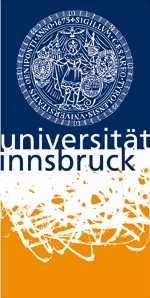 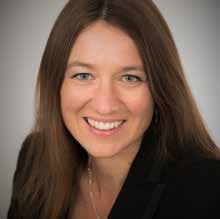 GastvortragDr. Judith GruberLoyola University New Orleans; KU Löwen„Wider die Entinnerung.Möglichkeiten einer Rezeption von Postkolonialer Theorie inder deutschsprachigen Theologie“Dr. Judith Gruner ist gegenwärtig die theologische Expertin zum „Cultural turn“ im deutschenSprachraum. Sie lehrt Systematische Theologie in New Orleans und hat ab Herbst 2017  eine „Research Professorship“ in Löwen inne. Der Gastvortrag findet im Rahmen des Doktorand_innen-Kolloquiums von Univ.-Prof. Dr. Christian Bauer statt. Herzliche Einladung an alle Interessierten!Datum:	15. Juni, 19.00 Uhr (zw. 18.50 und 19.05 Uhr wird es am Karl-Rahner-Platz einen Türöffner-Service geben)Ort:	Seminarraum 3 (2. Stock, Raum 217); Karl-Rahner-Platz 1Katholisch-Theologische Fakultät InnsbruckVeranstalter: Fachbereich Pastoraltheologie und HomiletikInstitut  für Praktische Theologie